Executive Director Report		PicI hope everyone had a great thanksgiving holiday and got to be with family over the long weekend. Seems the weather cooperated in most parts of the northeast for those that traveled. Remember the Engineering Workshop will take place December 14th & 15th at the Embassy Suites Destiny location in Syracuse. Governor Hochul has announced two transmission projects to help get clean energy downstate. Currently, the State’s clean-power supply is generated upstate and is hampered by lack of transmission lines getting to the New York State area where fossil fuels are being heavily relied upon. By law, New York State has nine years to more than double the share of the electricity it uses that is generated from the wind, sun and water to 70 percent from less than 30% today. The new transmission lines will bring renewable energy directly to New York City. One line, called the Clean Path New York, will stretch 179 miles from Delaware County to a substation on the East River. The second line, the Champlain Hudson Power Express, will run a buried cable from Canada down the Hudson River to Queens.In memory of Edward “Smitty” H. SmithEdward “Smitty” H. Smith of Groton died unexpectedly October 16, 2021 after becoming ill at home. Having grown up in the Cortland/Groton area, Ed worked as a teenager at a farm in Groton where he met his future wife, Mary Ann Batzer. Farming was followed by employment at the Rounsville feed company in Groton and eventually he became employed with the Groton Village DPW. Working the various positions within the department he became the head of the electrical department and after 42 years he retired.Ed is survived by his devoted wife of 59 years, 3 children, 6 grandchildren, and one great granddaughter.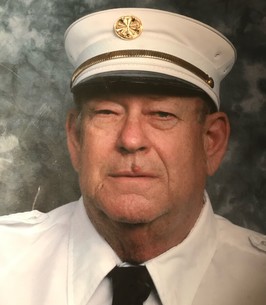 Memorial contributions may be made to the Groton Fire Department Ambulance Fund, PO Box 96, Groton, NY 13073.As December approaches and we prepare for the holidays, may your Christmas and New Year’s be full of love and happiness. From Margo, Narin and myself— we wish you all the best, stay safe and enjoy!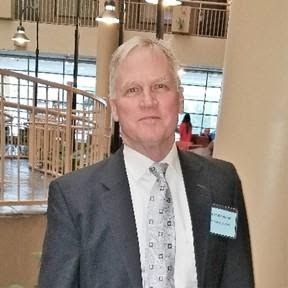 Chris Wentlent: NYISO AdvisorNovember 2021NYISO Season’s Greeting and Merry Christmas to our News & Views readers. I hope it is a meaningful holiday season, and happy, healthy New York State.Climate Action Council Update – the planned near-term schedule for the Climate Action Council is listed below:October 2021 Scoping PlanInitial draft Scoping Plan provided to CAC (late-Oct.)November 2021 Scoping PlanCAC feedback on initial draft Scoping Plan (first one-half of Nov.)Planned as small group sessions by topic areaCAC meeting: November 16, 2-5 PMReport out on Jobs StudyReview/discuss CAC feedback and plan for resolutionDecember 2021 Scoping PlanRevised draft Scoping Plan to CAC members (early-Dec.)CAC meeting: December 13, 2-5 PMDiscussion of changes made to draft Scoping PlanAction on draft Scoping PlanThe IEEP/MEUA will host two Climate Action Council webinars (same presentation) to our municipal Commercial & Industrial customers on Wednesday, December 1 at 9am, and Wednesday, December 8 at 1pm. The purpose of the webinar is to provide a more detailed overview of the Climate Action Council process, and how the process could impact commercial and industrial businesses going forward. We will also outline IEEP programs that may benefit these types of customers. NYISO Winter Assessment & Winter PreparednessWes Yeomans, Vice President Grid Operations, NYISO provided a 2021-2022 Winter Assessment at the November 17, 2021 Management Committee Meeting. Key Observations included:The NYISO expects sufficient winter capacity margins assuming all firm and non-firm fuel generation is available under both normal and extreme weather conditions. Winter capacity margins assuming all firm and non-firm generation continue to decline since the Winter 2017-2018 timeframe. The reduction is 2,568 MWs. Winter capacity margins assuming only firm fuel generation available has declined 4,781MW since the 2017-2018 time period. The NYISO is monitoring regional energy supply planning, conducting seasonal and weekly fuel surveys, coordinating transmission and generation outages, continues to communicate with key reliability agencies, gas industry, New York State Department of Public Service, and other ISOs/RTOs. In addition, the NYISO continues to coordinate gas-electric support, and implemented video boards that provide timely information about the Northeast pipeline system, systems flow disruptions, and monitoring of weather’s impact on New York generation and loads. The key generation retirement for winter 2021-2022 is the shutdown of Indian Point 3 which is a 1012 MW facility. Over 200 MWs of wind resources were added to the winter supply resources. NYSERDA Governor Hochul Announced the Launch of Multi-Year Study to Explore How Climate Change Affects New York State Communities, Ecosystems, and the Economy. This collaborative climate research effort led by the New York State Energy Research and Development Authority's (NYSERDA) and conducted in partnership with academic institutions, science organizations, community leaders and industry representatives, among others, to better understand and document the current impact of climate change across the state, what future impacts may be, and how the state can better prepare for them. Taking action to adapt to future climate conditions supports the implementation of the State's Climate Leadership and Community Protection Act (CLCPA). Eight technical working groups will lead much of the Assessment, including searching and critically reviewing the best available scientific literature, incorporating new projections, and developing the technical report. Each workgroup is led by two co-chairs and has been tasked with examining climate change impacts in one of the following eight sectors: agriculture, buildings, ecosystems, energy, human health and safety, society and economy, transportation, and water resources.MEUA MUNICIPAL MEMBER EMPLOYMENT ADVERTISEMENTS:Full descriptions listed on our website — www.meua.orgAngelica: Electric LineworkerElectrical Lineworker – The Village of Angelica, Electric Department is presently accepting applications to fill a vacancy in the Municipal Electric Department.  This position will require climbing skills, working with high voltage electric and will encounter working at considerable heights in possible adverse conditions.  The position will also require completion of a 4-year apprentice Lineworker program as set forth by the Municipal Electric Utilities Association.  Applications will be accepted at the Village of Angelica, Village Office, 21 Peacock Hill Rd, Angelica, NY 14709. The Village of Angelica is an Equal Employment Opportunity Employer.Solvay: Assistant Electric Department SuperintendentSalary Range:  $75,000-85,000 AnnuallyJob Description:The work involves responsibility for assisting in the daily management and supervision of the Village of Solvay Electric Department. An employee in this class is responsible for scheduling and directing the day-to-day and long-term activities of various departments and the crews. Under general supervision of the Electric Department Superintendent, an employee in this class carries out work in accordance with general policies of the Village Board of Trustees and its Electrical Committee with wide leeway for the exercise of independent judgment in carrying out technical duties of the work. General supervision is exercised over a large number of technical and clerical subordinates. An employee in this class is required to be on call at all times in order to direct staff during emergencies. Does related work as required.Minimum Qualifications:Five (5) years of professional supervisory level work experience, or its part-time equivalent, in business management which must have included operations planning and job cost analysis, while working or contracting for a municipal or private electric power company.NOTE: Electrical contracting work must have been with a municipal or private electric power company. 
Home, building construction or industrial contracting does not qualify.Please email resume and references to hdecarlo@villageofsolvay.com for consideration.Skaneateles: Electric Line LeaderThe Village of Skaneateles is seeking a full-time line leader for our electric department. This is a non-competitive civil service position involving overhead and underground work on our distribution system. Work will also involve other Village duties as necessary.Qualifications include 4 years of Journeyman level work, with all certifications. Knowledge of distribution electric systems and substations. Ability to plan, develop strategies and implement ideas for crew leadership while performing line construction duties. Must have the ability to direct subordinate employees.This is a Union position with the benefits commensurate with negotiated contracts. Salary commensurate with contract.Mail resume to Laurie Walter, Village Clerk, 26 Fennell St., Skaneateles, NY 13152.